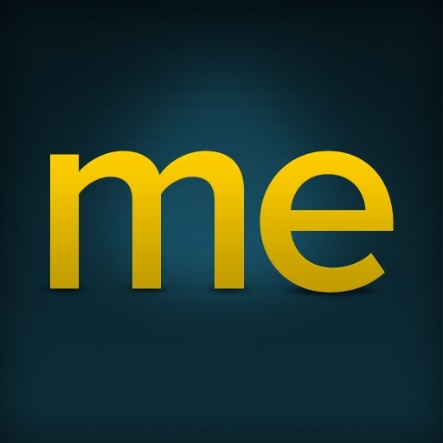 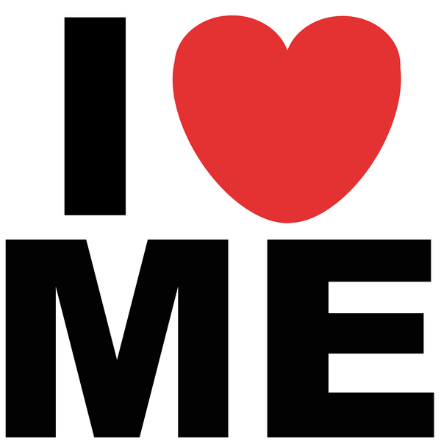 Information for your ID:First Name:          ____________________________Last Name:           ____________________________Middle Name(s): ____________________________Gender and AgeGender (circle):  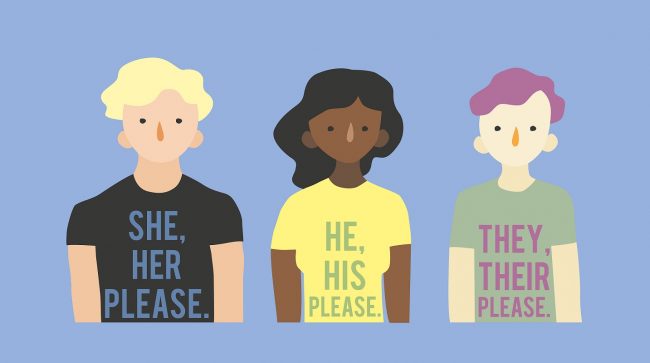 How old are you?    ________ years oldWhat is your birthdate? Example: August 23, 1994Month: ____________  Day: ______  Year: __________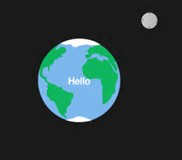 AppearanceWhat is your height? ________ feet and _______ inches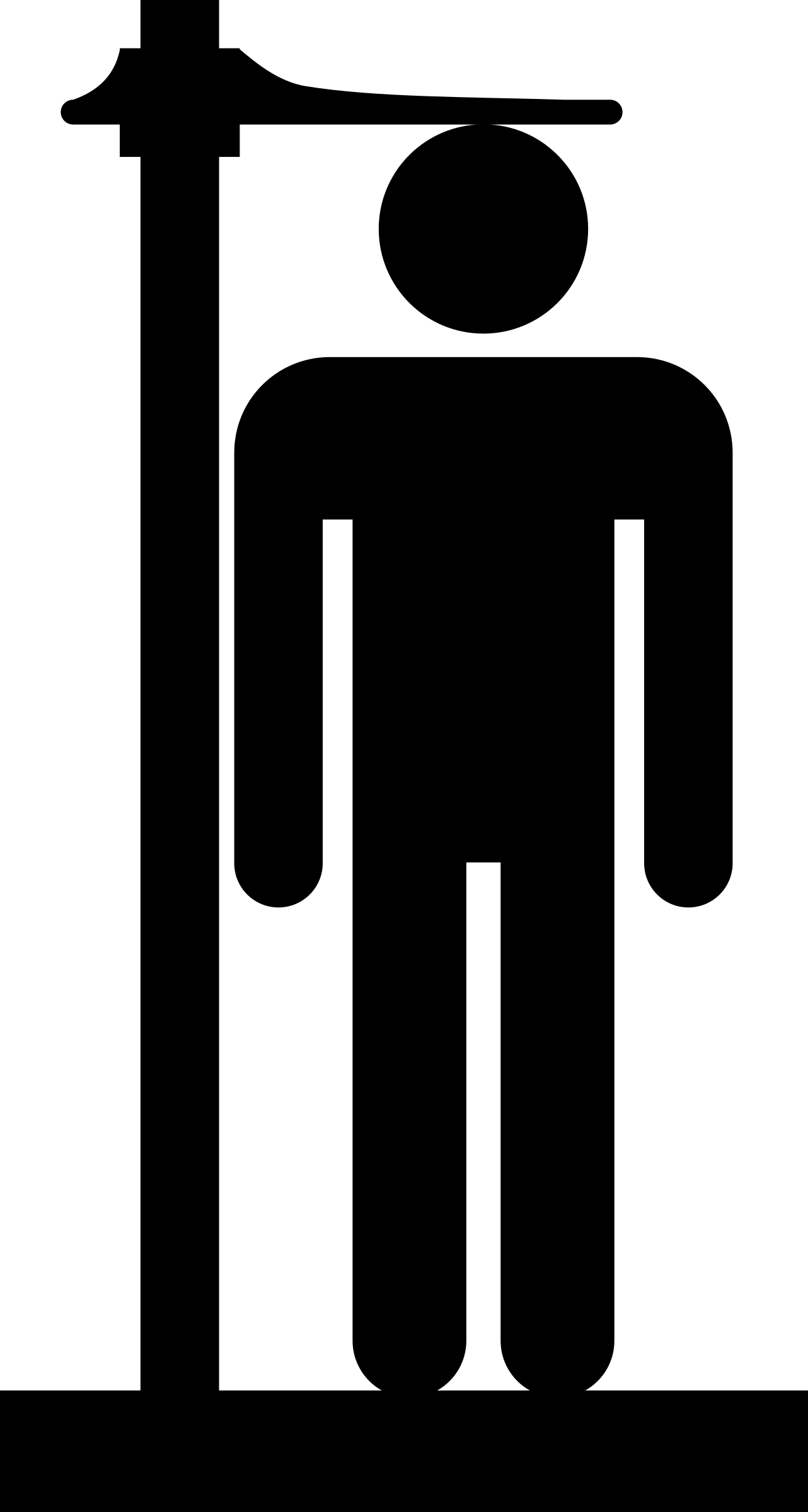 What color are your eyes (circle one)? Blue                  Green               Brown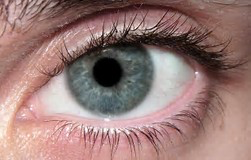 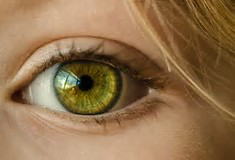 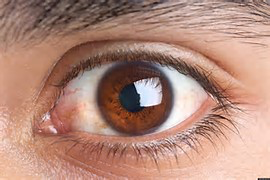 What color is your hair? ________________AddressStreet Number and Name:  example: 50 Whitman Street_________________________________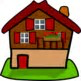 Town: example: Somerville __________________________________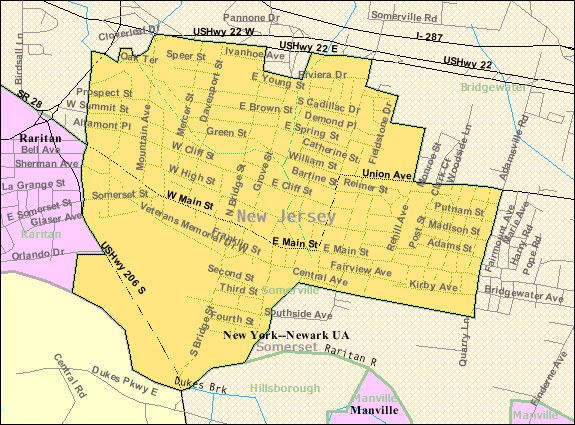 State:example: Massachusetts_________________________________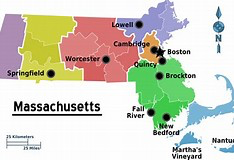 Zip Code (we will look this up together):example: 02144                _________________________________SignatureSign your name on the line: 